https://anveshanaindia.com/wp-content/uploads/conference/conf_proc/downloads/lessons-learnt-from-covid19-and-the-action-plans-to-face-future-pandemics-abstract.pdf#page=25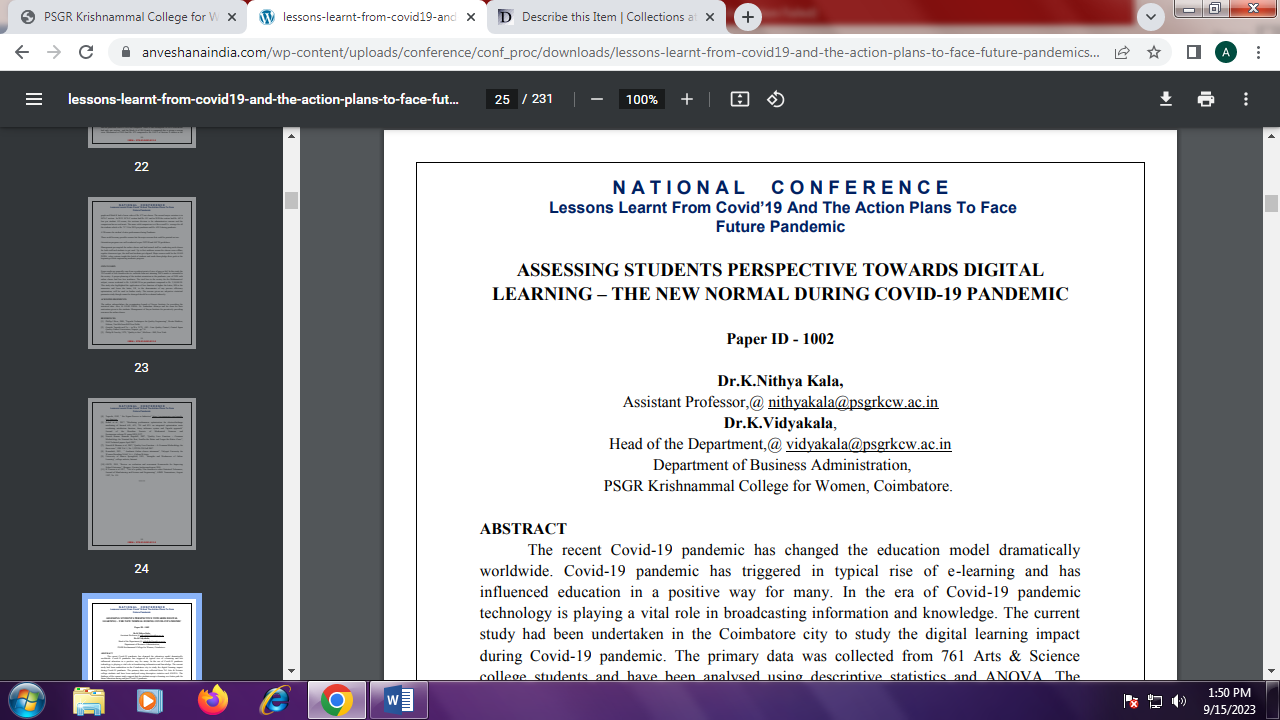 